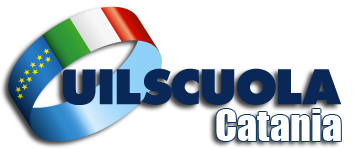 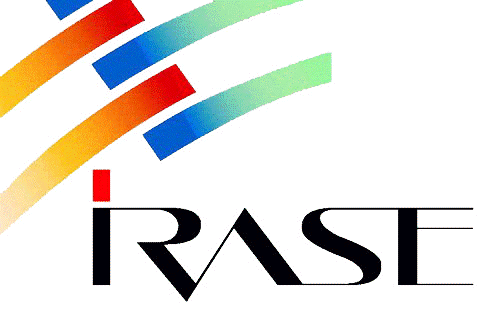                                                                                       NazionaleDIRIGERE LA SCUOLA NELL’AUTONOMIA E NELL’INNOVAZIONETematica1La scuola nel dettato costituzionale con particolare riferimento al Titolo V della Costituzione, alle competenze Stato – Regioni, al riordino delle autonomie locali e all’ autonomia scolastica.L’ assetto ordinamentale, organizzativo e didattico della scuola dell’infanzia, del primo e secondo ciclo di istruzione.Le innovazioni introdotte dalla legge 107/2015.2Dal POF al PTOF: il documento costitutivo dell’identità organizzativa, culturale e progettuale dell’istituzione scolastica.RAV e PDM.Accountability e bilancio sociale.3Il ruolo del Dirigente scolastico prima e dopo la legge 107/2015. Decreto Lgs 165/2001 e Decreto 150/2009 e successive modifiche e integrazioni 4La leadership educativa e la gestione delle risorse umane5Le responsabilità civili e penali degli operatori scolastici con particolare riferimento ai reati contro la Pubblica Amministrazione e contro i minori.Strumenti giuridici a disposizione del Dirigente scolastico dopo lo la legge 107/2015 Cenni di Diritto amministrativo: atti e procedimenti amministrativi6La realizzazione di contesti efficaci di apprendimento.L’ inclusione scolastica degli alunni con bisogni educativi specifici (BES) e disturbi specifici dell’apprendimento (DSA)7Il Piano nazionale per la scuola digitale e l’innovazione digitale nella costruzione dei processi di apprendimento8Le relazioni sindacali nell’ Istituzione scolasticaLa gestione disciplinare del personale scolastico: sanzioni disciplinari e gestione del contenzioso.La sicurezza nei luoghi di lavoro e privacy9Gestione finanziaria e patrimonialeProgrammazione finanziaria e bilancioRendicontazione sociale10I sistemi scolastici dei principali paesi dell’Unione Europea.I programmi comunitari per l’istruzione e la formazione.